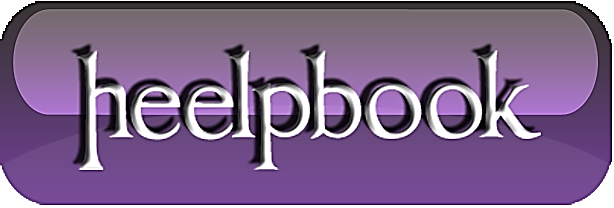 Excel - Use VBA to Count Non Blank Cells in a ColumnSCENARIOHi Guys, 
Could you please be so kind as to provide me with some code that can count the number of non-blank cells in a selected column. 
Thanks for your help.SOLUTIONvar0 = Worksheets("Sheet1").Range("A:A").Cells.SpecialCells(xlCellTypeConstants).CountSOLUTION (2)Or if the column consists of constants, formulas and blanks:  
Sub Count_NonBlank_Cells()
Dim col As Integer, rng As Range, n#, b#
col = Selection.Column
If Application.WorksheetFunction.CountA(Columns(col)) = 0 Then
MsgBox "You have selected a blank column"
n = 0  
Else  
Set rng = Intersect(Columns(col), ActiveSheet.UsedRange)  
On Error Resume Next  
b = rng.Cells.SpecialCells(xlCellTypeBlanks).Count  
n = rng.Cells.Count - b  
On Error GoTo 0  
MsgBox "The number of non-blank cells in column " & col & " is " & n  
End If  
End Sub